Plus Belle La Vie 2955 v345arrêtez de paniquer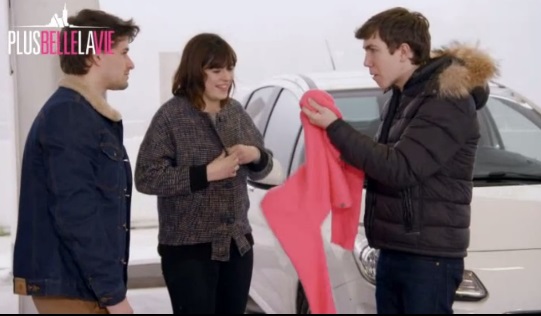 et vous_________  ________________________à réviser pour les évaluations de la rentrée?on vit ça pour les sensationsj’avais mon_______________qui battait à 100 à l’heurej’avoue, tu as_____________assuré, je_______________même te dire que tu m’as blufféc’est ça vos vacances ? traînez au___________________________________________________________ ?mais comment tu as fait, il y a des noeuds partout sur ce_____________pas mal160 euros les_______________350 !ah ouaisvous êtes la dernière personne à avoir été vue dans sa chambreça ne prouve rienà chaque nouveau décès vous étiez à l’hôpitalc’est____________, j’étais en train de________________________________, il me semble qu’il leur proposait un sédatifil souffrait vraiment beaucouples médicaments ne faisaient pas effet ?je ne_____________pas tout soigner même si je____________________mais il___________y avoir une solution_______________________________ ?et pour dire qu’on était dans une impasse thérapeutique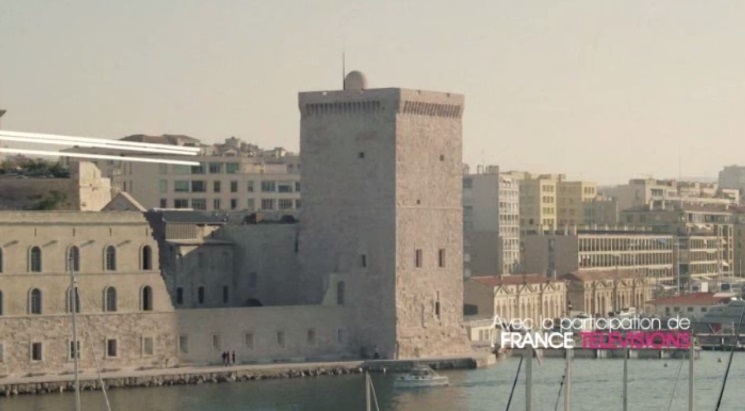 je suis___________________________, je sauve des vies...et on a___________  ________des gens qui dérapent même parmi les soignantsvous__________________________________une grave erreur en m’accusant, vous vous en rendrez compte au ______________________meurtre**********************************************************************************************_________________________________________________________________vous exercez docteur ?une vingtaine d’annéesj’imagine que vous_________  __________  ________témoin de beaucoup de souffrance ?___________________________________, oui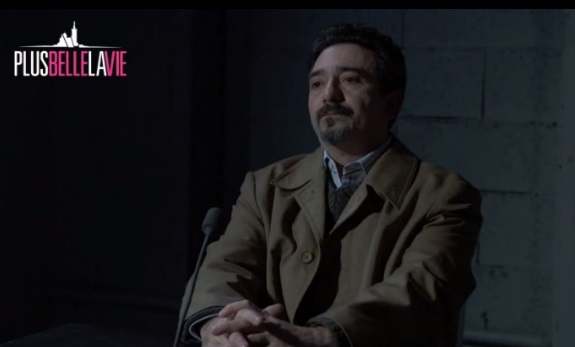 est-ce qu’il arrive qu’on ne puisse pas soulager certains patients ?c’est_____________mais c’est possibleet dans votre position, comment est-ce que vous_________________________à supporter ça ?on l’accepte, même si c’est difficileet cette difficulté, vous________________________la situer sur une échelle de 0 à 10, zéro étant très facile à-dix très difficile______________________de quoi madame Fava ?qu’est-ce que vous___________________  ___________ ?vous________________qu’une petite_______________________ émotive sommeille en moi ? que je fais des injections létales lorsque une agonie est trop longue ou trop douloureuse, par compassion ?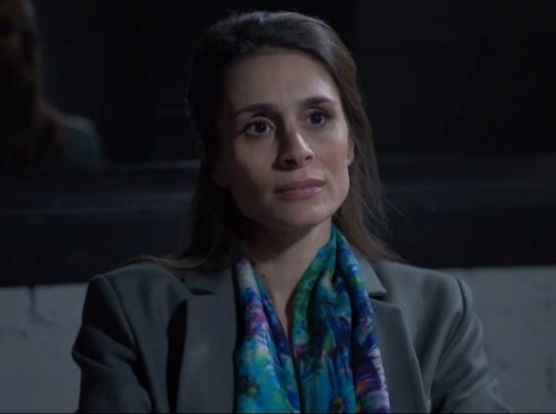 je n’ai__________________à priori moi, je pose simplement des questions____________________________________, vous ne_____________________pas comprendre ce que je ressensessayez de m’expliquer, on verra bienavant de m’installer ici, j’ai travaillé pendant dix ans en Roumanie, dans une société postceausescu qui_____________________de moyens,____________________________________de morphine, j’ai vu des tas de gens mourir, parfois dans des souffrances____________________, des amputations avec gangrènes et tétanos sur des petits enfants, des cancers des os avec des tumeurs grosses comme ça, alors on accepte, on encaisse, on se blinde ou alors on change de métieroui on peut aussi imaginer qu’un médecin aide à mourir un patient qui est condamné, qui souffre troppas moi, j’ai_____________serment, je ne fais pas ça, et en plus en tant qu’étranger, je ne veux pas d’histoire, ça va encore durer longtemps cette garde-à-vue ?mes questions vous ennuient ?non, mais je_______________mon temps ici, il me reste quelques patients________________vivants qui ont _________________de moi